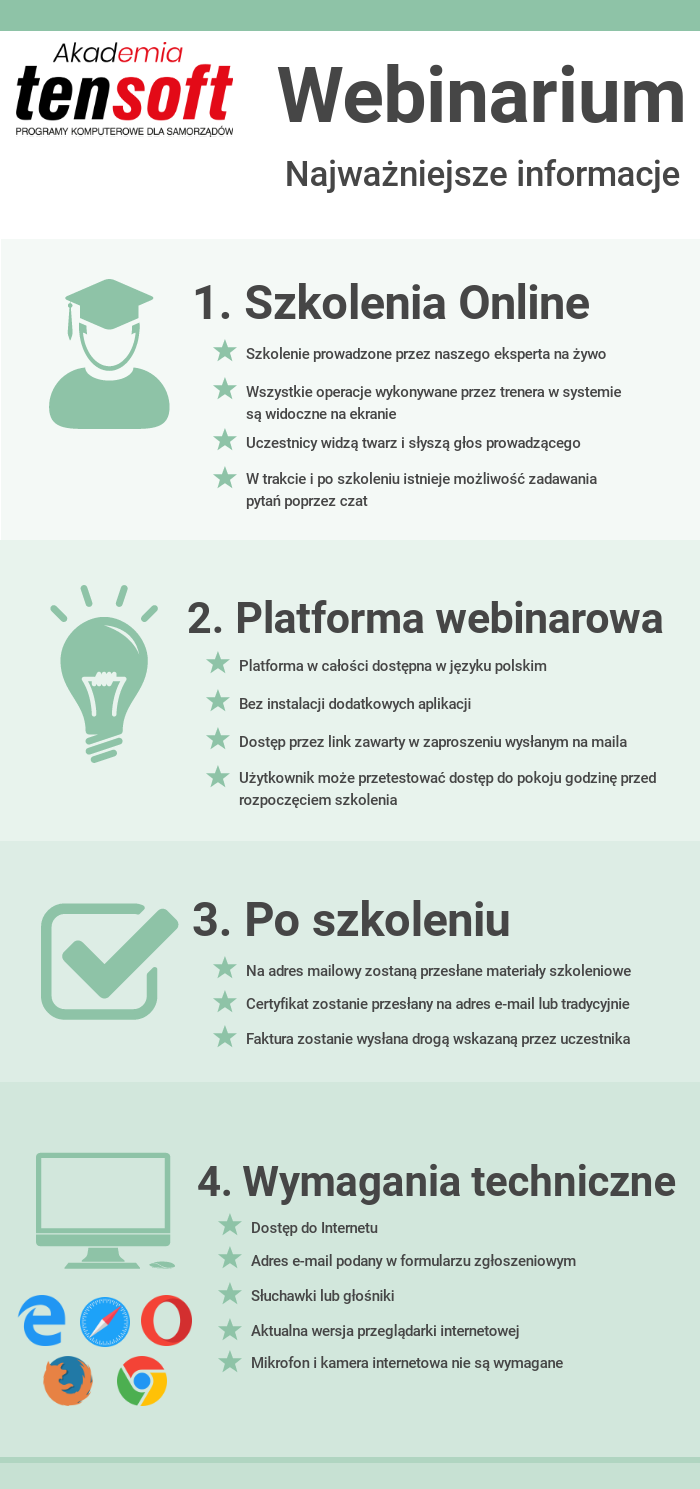 Zapraszamy na Webinarium doskonalące wiedzę Użytkowników Systemu AdASZapraszamy na Webinarium doskonalące wiedzę Użytkowników Systemu AdASZapraszamy na Webinarium doskonalące wiedzę Użytkowników Systemu AdASZapraszamy na Webinarium doskonalące wiedzę Użytkowników Systemu AdASMIESZKAŃCY – PRZYGOTOWANIE WYBORÓW DO RAD DZIELNIC I RAD SOŁECKICH ORAZ PRAKTYKA PRACY W MODULEMIESZKAŃCY – PRZYGOTOWANIE WYBORÓW DO RAD DZIELNIC I RAD SOŁECKICH ORAZ PRAKTYKA PRACY W MODULEMIESZKAŃCY – PRZYGOTOWANIE WYBORÓW DO RAD DZIELNIC I RAD SOŁECKICH ORAZ PRAKTYKA PRACY W MODULEMIESZKAŃCY – PRZYGOTOWANIE WYBORÓW DO RAD DZIELNIC I RAD SOŁECKICH ORAZ PRAKTYKA PRACY W MODULEData:5 marca 2024 r.Czas:10.00-12:00Narzędzie:Platforma webinarowa (szczegóły techniczne poniżej)Platforma webinarowa (szczegóły techniczne poniżej)Platforma webinarowa (szczegóły techniczne poniżej)Cena:*120,00 zł./1 osobę – zgłoszenia przyjmujemy do 29-02-2024 r.Liczba miejsc jest ograniczona*120,00 zł./1 osobę – zgłoszenia przyjmujemy do 29-02-2024 r.Liczba miejsc jest ograniczona*120,00 zł./1 osobę – zgłoszenia przyjmujemy do 29-02-2024 r.Liczba miejsc jest ograniczonaDLA KOGO?DLA KOGO?DLA KOGO?DLA KOGO?- użytkownicy modułu Mieszkańcy,- pracownicy jst zajmujący się ewidencją ludności- Sekretarze, Naczelnicy Wydziałów Spraw Obywatelskich,- osoby odpowiedzialne za porządkowanie danych mieszkańców.- użytkownicy modułu Mieszkańcy,- pracownicy jst zajmujący się ewidencją ludności- Sekretarze, Naczelnicy Wydziałów Spraw Obywatelskich,- osoby odpowiedzialne za porządkowanie danych mieszkańców.- użytkownicy modułu Mieszkańcy,- pracownicy jst zajmujący się ewidencją ludności- Sekretarze, Naczelnicy Wydziałów Spraw Obywatelskich,- osoby odpowiedzialne za porządkowanie danych mieszkańców.- użytkownicy modułu Mieszkańcy,- pracownicy jst zajmujący się ewidencją ludności- Sekretarze, Naczelnicy Wydziałów Spraw Obywatelskich,- osoby odpowiedzialne za porządkowanie danych mieszkańców.JAKIE KORZYŚCI?JAKIE KORZYŚCI?JAKIE KORZYŚCI?JAKIE KORZYŚCI?- usprawnienie pracy w module Mieszkańcy,- uporządkowanie dotychczasowej wiedzy w ramach omawianego modułu,- bezpośredni kontakt z ekspertem,- możliwość zadawania pytań w trakcie i po webinarze.- usprawnienie pracy w module Mieszkańcy,- uporządkowanie dotychczasowej wiedzy w ramach omawianego modułu,- bezpośredni kontakt z ekspertem,- możliwość zadawania pytań w trakcie i po webinarze.- usprawnienie pracy w module Mieszkańcy,- uporządkowanie dotychczasowej wiedzy w ramach omawianego modułu,- bezpośredni kontakt z ekspertem,- możliwość zadawania pytań w trakcie i po webinarze.- usprawnienie pracy w module Mieszkańcy,- uporządkowanie dotychczasowej wiedzy w ramach omawianego modułu,- bezpośredni kontakt z ekspertem,- możliwość zadawania pytań w trakcie i po webinarze.PROGRAM:PROGRAM:PROGRAM:PROGRAM:1. Przygotowanie wyborów do Rad Dzielnic i Rad Sołeckich - wariant awaryjny na podstawie pliku XLS z CRW.
2. Wykorzystanie systemu AdAS do kwalifikacji wojskowych.
3. Organizacja obszarów szkolnych, wyborczych i innych oraz ich kontrola.
4. Pobieranie danych ze źródła:
a) terminy,
b) paczki,
c) zastępstwa,
d) kasowanie plików,
e) raporty.
5. Subskrypcja indywidualna.
6. Porządkowanie słowników: miejscowości i ulic.
7. Szablony (menadżer plików):
a) kopiowanie,
b) zmiana nazwy,
c) edycja szablonu.
8. Statystyka wg wieku – parametry.
9. Teryt – moduł współpracujący – słowniki miejscowości i ulic.
10. Zapytania o dane osobowe.
11. Korzyści wynikające z integracji modułu z innymi modułami oraz systemami.1. Przygotowanie wyborów do Rad Dzielnic i Rad Sołeckich - wariant awaryjny na podstawie pliku XLS z CRW.
2. Wykorzystanie systemu AdAS do kwalifikacji wojskowych.
3. Organizacja obszarów szkolnych, wyborczych i innych oraz ich kontrola.
4. Pobieranie danych ze źródła:
a) terminy,
b) paczki,
c) zastępstwa,
d) kasowanie plików,
e) raporty.
5. Subskrypcja indywidualna.
6. Porządkowanie słowników: miejscowości i ulic.
7. Szablony (menadżer plików):
a) kopiowanie,
b) zmiana nazwy,
c) edycja szablonu.
8. Statystyka wg wieku – parametry.
9. Teryt – moduł współpracujący – słowniki miejscowości i ulic.
10. Zapytania o dane osobowe.
11. Korzyści wynikające z integracji modułu z innymi modułami oraz systemami.1. Przygotowanie wyborów do Rad Dzielnic i Rad Sołeckich - wariant awaryjny na podstawie pliku XLS z CRW.
2. Wykorzystanie systemu AdAS do kwalifikacji wojskowych.
3. Organizacja obszarów szkolnych, wyborczych i innych oraz ich kontrola.
4. Pobieranie danych ze źródła:
a) terminy,
b) paczki,
c) zastępstwa,
d) kasowanie plików,
e) raporty.
5. Subskrypcja indywidualna.
6. Porządkowanie słowników: miejscowości i ulic.
7. Szablony (menadżer plików):
a) kopiowanie,
b) zmiana nazwy,
c) edycja szablonu.
8. Statystyka wg wieku – parametry.
9. Teryt – moduł współpracujący – słowniki miejscowości i ulic.
10. Zapytania o dane osobowe.
11. Korzyści wynikające z integracji modułu z innymi modułami oraz systemami.1. Przygotowanie wyborów do Rad Dzielnic i Rad Sołeckich - wariant awaryjny na podstawie pliku XLS z CRW.
2. Wykorzystanie systemu AdAS do kwalifikacji wojskowych.
3. Organizacja obszarów szkolnych, wyborczych i innych oraz ich kontrola.
4. Pobieranie danych ze źródła:
a) terminy,
b) paczki,
c) zastępstwa,
d) kasowanie plików,
e) raporty.
5. Subskrypcja indywidualna.
6. Porządkowanie słowników: miejscowości i ulic.
7. Szablony (menadżer plików):
a) kopiowanie,
b) zmiana nazwy,
c) edycja szablonu.
8. Statystyka wg wieku – parametry.
9. Teryt – moduł współpracujący – słowniki miejscowości i ulic.
10. Zapytania o dane osobowe.
11. Korzyści wynikające z integracji modułu z innymi modułami oraz systemami.DLACZEGO MY?DLACZEGO MY?DLACZEGO MY?DLACZEGO MY?Nasi trenerzy to wieloletni pracownicy i praktycy w obsłudze systemów ERP. Prowadzący partycypują 
w procesie tworzenia i aktualizacji programów obsługujących Administrację Publiczną i klientów biznesowych. Wiedza przekazywana w trakcie szkolenia jest oparta na doświadczeniu trenerów w pracy z konkretnymi modułami. Szkoleniowcy dysponują wiedzą z zakresu przepisów prawa, co znacząco ułatwia przekazywanie informacji, nie tylko pod kątem funkcjonalnym systemów.Nasi trenerzy to wieloletni pracownicy i praktycy w obsłudze systemów ERP. Prowadzący partycypują 
w procesie tworzenia i aktualizacji programów obsługujących Administrację Publiczną i klientów biznesowych. Wiedza przekazywana w trakcie szkolenia jest oparta na doświadczeniu trenerów w pracy z konkretnymi modułami. Szkoleniowcy dysponują wiedzą z zakresu przepisów prawa, co znacząco ułatwia przekazywanie informacji, nie tylko pod kątem funkcjonalnym systemów.Nasi trenerzy to wieloletni pracownicy i praktycy w obsłudze systemów ERP. Prowadzący partycypują 
w procesie tworzenia i aktualizacji programów obsługujących Administrację Publiczną i klientów biznesowych. Wiedza przekazywana w trakcie szkolenia jest oparta na doświadczeniu trenerów w pracy z konkretnymi modułami. Szkoleniowcy dysponują wiedzą z zakresu przepisów prawa, co znacząco ułatwia przekazywanie informacji, nie tylko pod kątem funkcjonalnym systemów.Nasi trenerzy to wieloletni pracownicy i praktycy w obsłudze systemów ERP. Prowadzący partycypują 
w procesie tworzenia i aktualizacji programów obsługujących Administrację Publiczną i klientów biznesowych. Wiedza przekazywana w trakcie szkolenia jest oparta na doświadczeniu trenerów w pracy z konkretnymi modułami. Szkoleniowcy dysponują wiedzą z zakresu przepisów prawa, co znacząco ułatwia przekazywanie informacji, nie tylko pod kątem funkcjonalnym systemów.Jak dokonać zgłoszenia?Jak dokonać zgłoszenia?Jak dokonać zgłoszenia?Jak dokonać zgłoszenia?Prosimy wypełnić formularz zgłoszeniowy online dostępny na stronie www.szkoleni-tensoft.pl lub przesłać faxem pobraną i wypełnioną kartę zgłoszenia.Prosimy wypełnić formularz zgłoszeniowy online dostępny na stronie www.szkoleni-tensoft.pl lub przesłać faxem pobraną i wypełnioną kartę zgłoszenia.Prosimy wypełnić formularz zgłoszeniowy online dostępny na stronie www.szkoleni-tensoft.pl lub przesłać faxem pobraną i wypełnioną kartę zgłoszenia.Prosimy wypełnić formularz zgłoszeniowy online dostępny na stronie www.szkoleni-tensoft.pl lub przesłać faxem pobraną i wypełnioną kartę zgłoszenia.Kontakt:Tensoft Sp. z o.o.ul. Technologiczna 2, 45-839 OpoleTelefon: 77 540 78 40, kom. 602 358 748, fax: 77 544 60 85e-mail: szkolenia@tensoft.pl , strona: www.tensoft.pl Kontakt:Tensoft Sp. z o.o.ul. Technologiczna 2, 45-839 OpoleTelefon: 77 540 78 40, kom. 602 358 748, fax: 77 544 60 85e-mail: szkolenia@tensoft.pl , strona: www.tensoft.pl Kontakt:Tensoft Sp. z o.o.ul. Technologiczna 2, 45-839 OpoleTelefon: 77 540 78 40, kom. 602 358 748, fax: 77 544 60 85e-mail: szkolenia@tensoft.pl , strona: www.tensoft.pl Kontakt:Tensoft Sp. z o.o.ul. Technologiczna 2, 45-839 OpoleTelefon: 77 540 78 40, kom. 602 358 748, fax: 77 544 60 85e-mail: szkolenia@tensoft.pl , strona: www.tensoft.pl 